FAQРегистрация в группе Рослеспрофсоюза в сети ВКонтактеШаг 1Если вы зарегистрированный пользователь, то переходите с шагу 2.Если вы НЕзарегистрированный пользователь, то пройдите регистрацию в сети ВКонтакте по адресу: https://vk.com/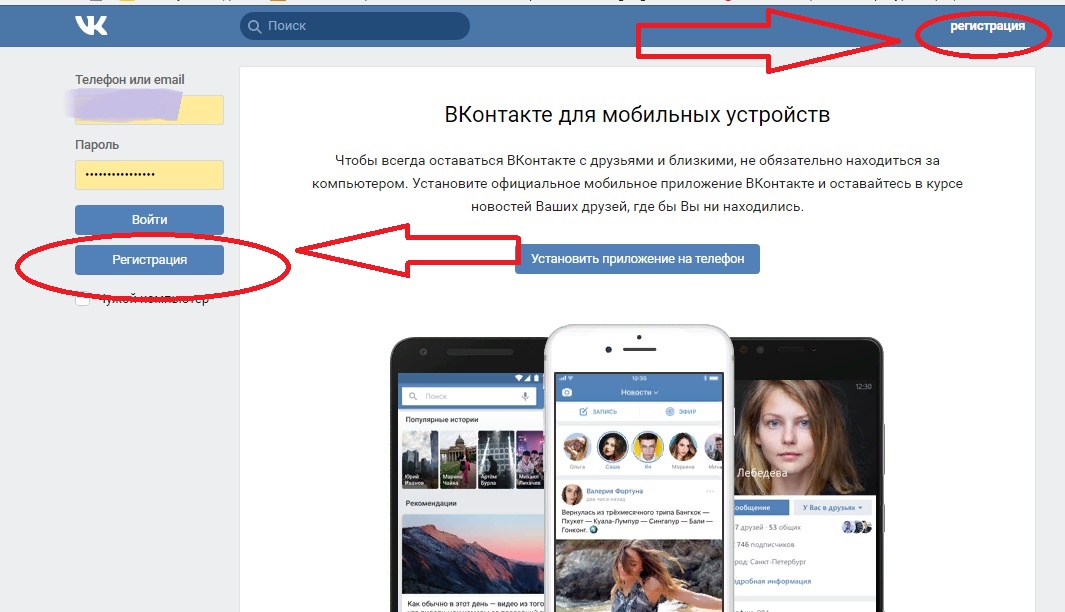 При нажатии кнопки «Регистрация» откроется окно, в котором вам необходимо ввести запрашиваемые данные, и следовать инструкциям системы.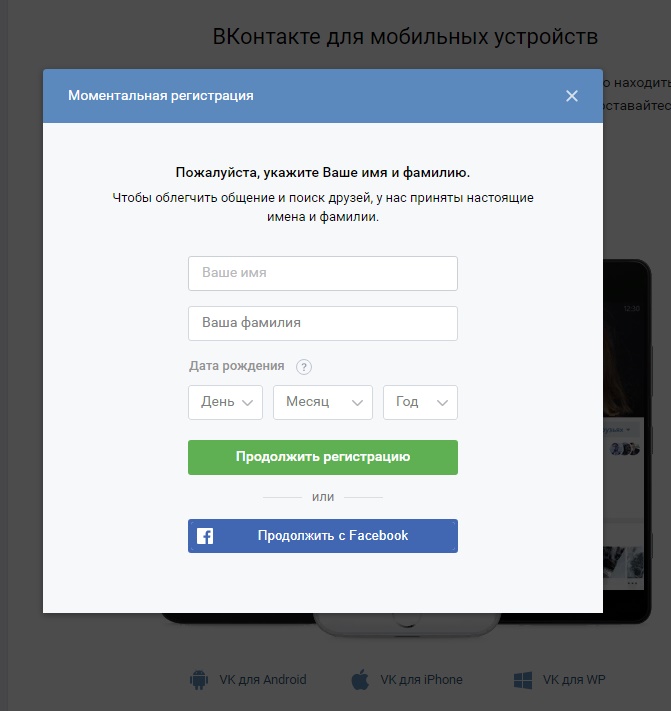 Шаг 2Чтобы зайти на страницу сообщества Рослеспрофсоюз ВКонтакте, вы можете либо ввести в строку адреса https://vk.com/roslesprof (при возникновении ошибок попробуйте заменить http:// на www.)либо воспользоваться поиском во вкладке «Группы»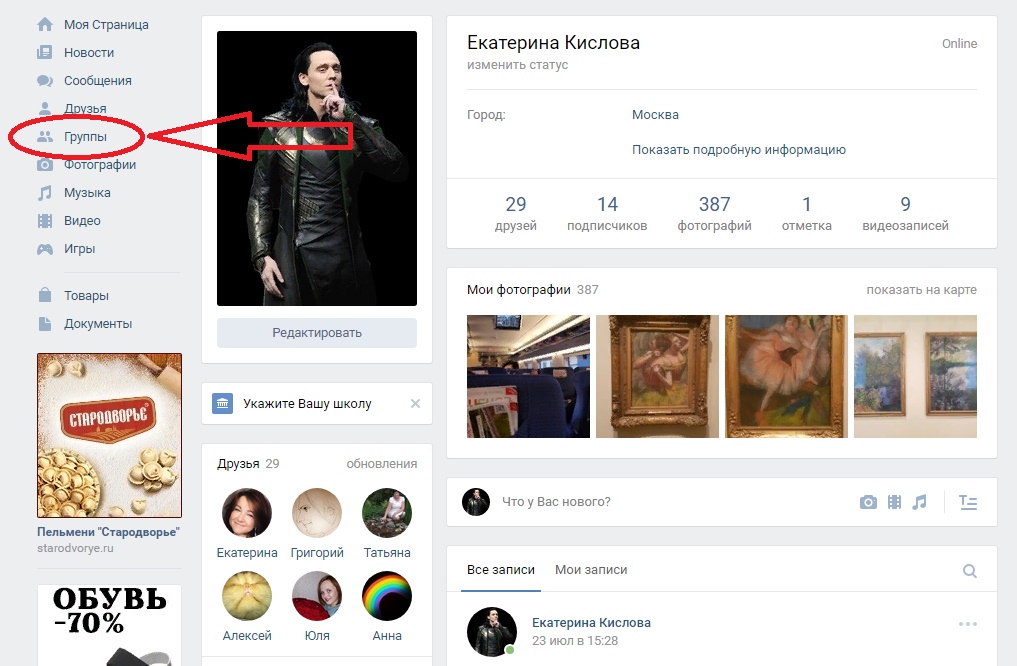 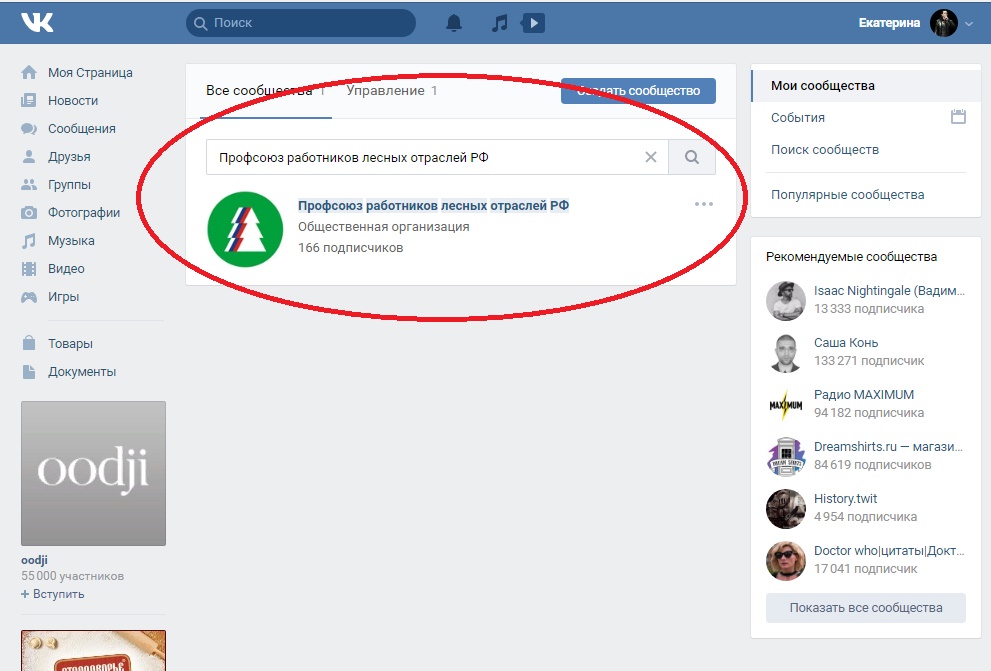 Нажимаем на результат и заходим в группу.Шаг 3На странице сообщества в правом верхнем углу видим: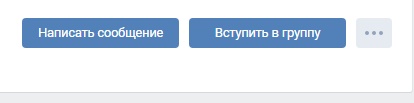 Выбираем «Вступить в группу»Вы подписаны.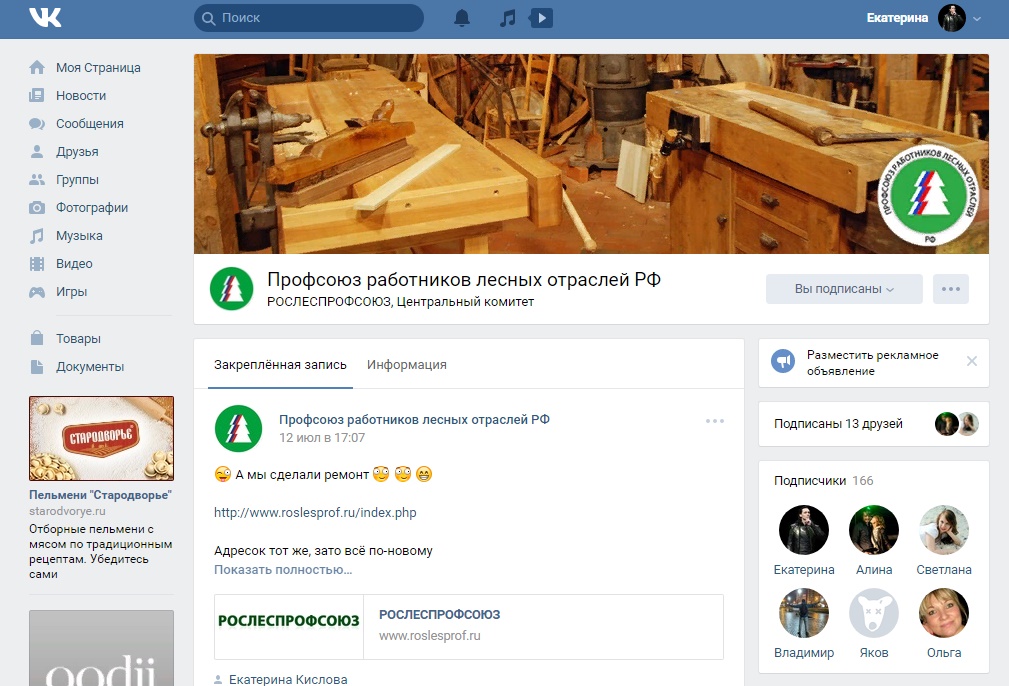 Теперь вы сможете читать наши новости, присылать свои и участвовать в обсуждениях он-лайн.Как использовать группуЧтобы прислать новость для группы, надо либо выбрать «Предложить запись» (если она уже создана в сети ВКонтакте), либо нажать кнопку «Написать сообщение», куда сбросить текст новости, фото и видео, при наличии.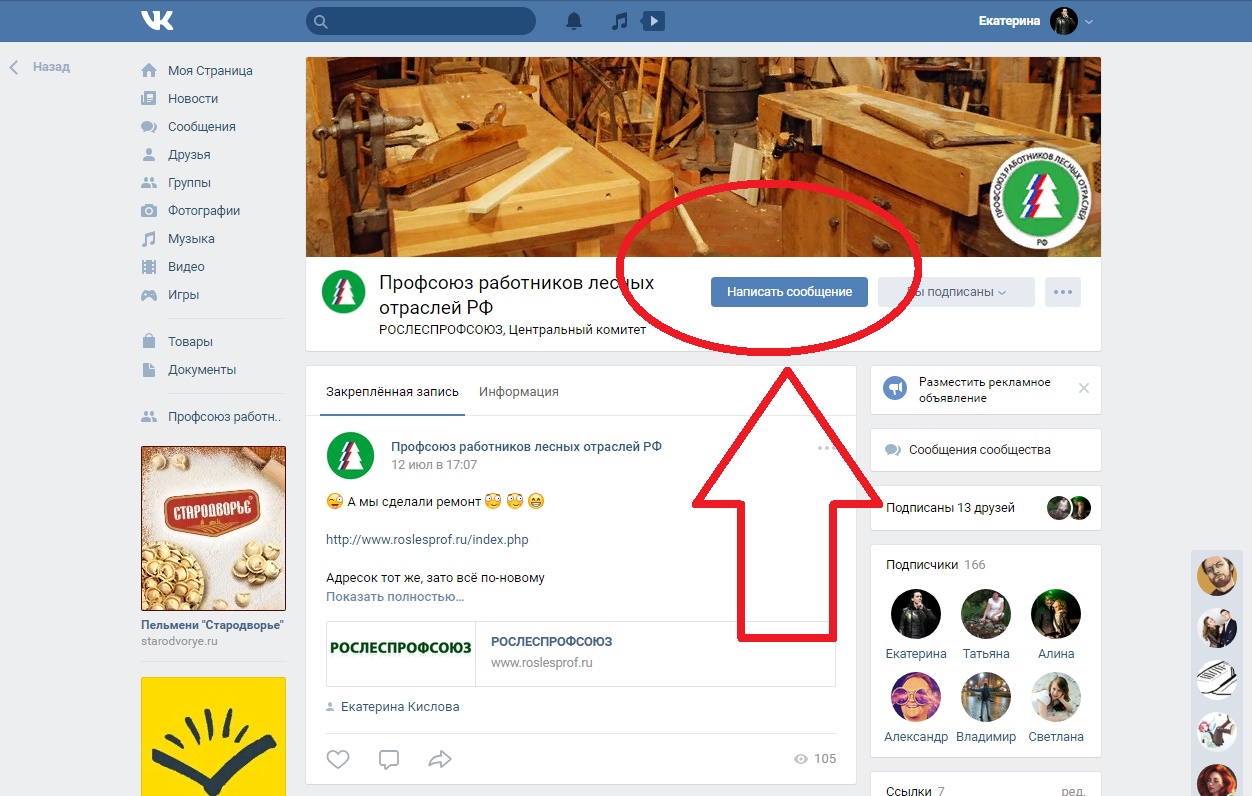 Под каждой публикацией есть кнопки: «Нравится», «Комментарий» и «Поделиться».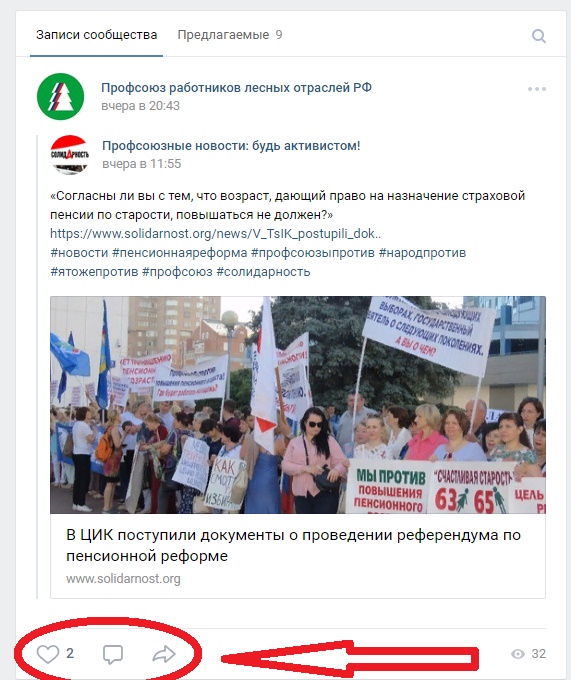 Если вам понравилась запись, вы можете нажать на кнопку с «сердечком». Это помогает администраторам понимать, какой контент вас интересует больше.Если вам есть, что сказать, спросить/уточнить или/и добавить, то вы можете воспользоваться кнопкой комментирования, где можете написать своё мнение или вопрос.Если вы хотите отправить эту запись к себе на страничку или показать другу, который тоже пользуется ВКонтактом, нажимайте «стрелочку».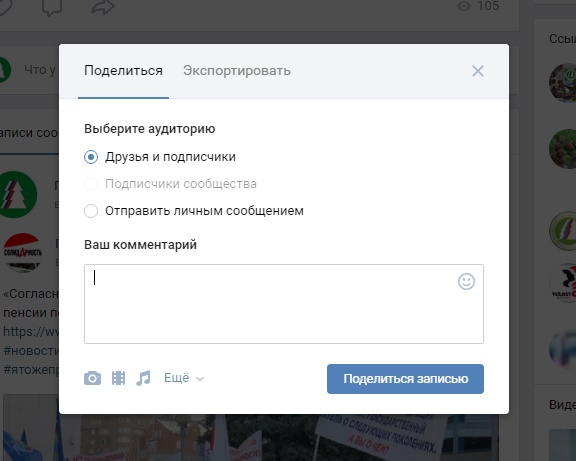 «Друзья и подписчики» отправит эту запись к вам «на стену» (на страничку), «Отправить личным сообщением» предложит, кому вы хотели бы её отправить и, возможно, обсудить.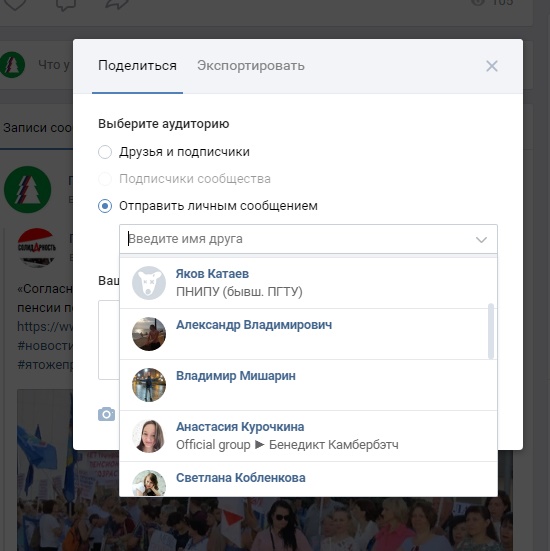 Если вы всегда хотите быть в курсе обновлений, размещаемых на странице сообщества, то рядом с кнопкой «Вы подписаны» есть меню, воспользоваться которым можно, нажав на изображение «трёх точек»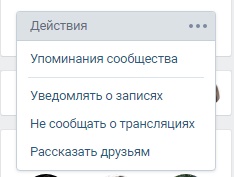 И выбрать «Уведомлять о записях».Теперь у вас всегда будут отображаться все обновления в оповещениях.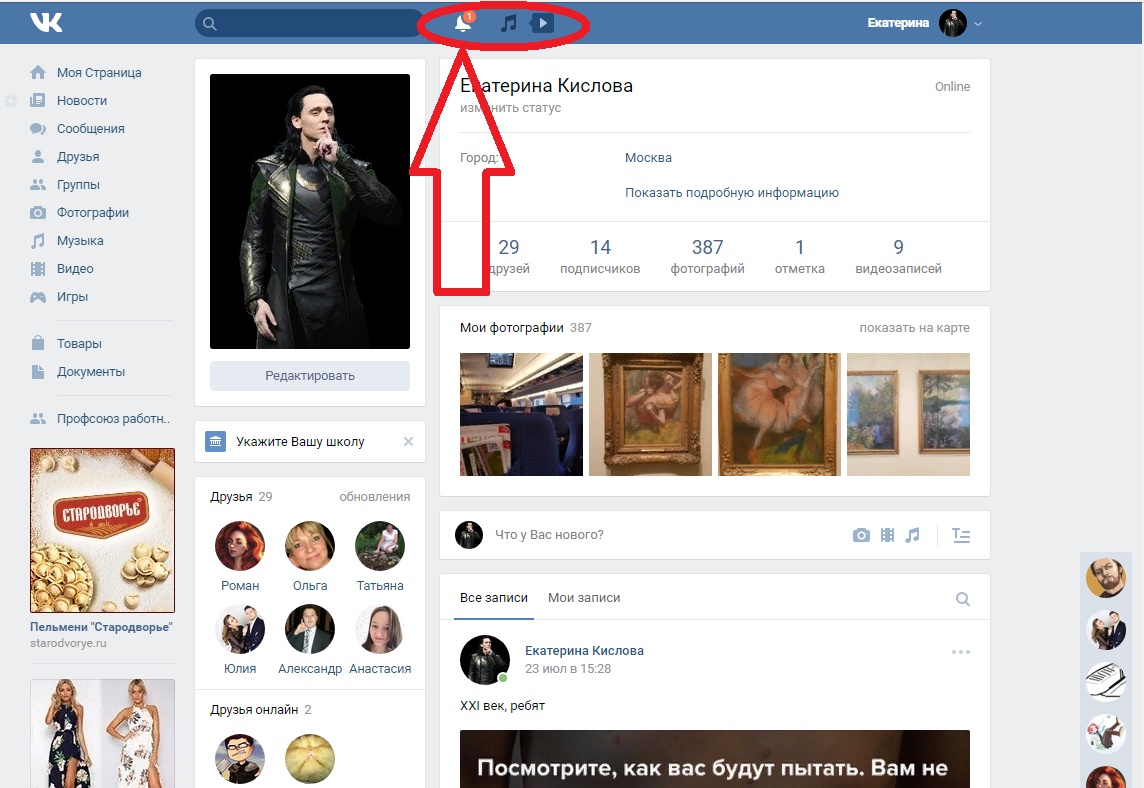 Остались вопросы?Пишите roslesprof@gmail.comЗвоните 8-903-673-77-63 ЕкатеринаСпециалист по информационной работе, внешним связям и делопроизводству ЦК Рослеспрофсоюзаhttp://www.roslesprof.ru/